LIFE SPRINGDAY, Nõrglubjaallikate kaitse ja taastamine (LIFE12 NAT/EE/000860)Juhtkomitee koosoleku protokoll nr 1Koosolek toimus 11.10.2013 Roosna-AllikulOsalesid: juhtkomitee liikmed Andres Talijärv, Andres Onemar,  Veiko Kaufmann, Tiiu Valdmaa, Kristjan Tõnisson, Leo Saare, Herdis Fridolin, Milvi Aun, Meelis Tambets,  ekspert Madis Metsur ja LIFE seirerühma esindaja Kaia Treial.Protokollis: projektijuht Mart ThalfeldtPäevakord:Tutvumine projekti ala ja Kiigumõisa allikatega. Diskussioon allikatega seotud probleemidest ja tegevustest. Koosolek Roosna-Alliku mõisas. Meelis Tambets andis ülevaate projektist ja tööplaanist.  Projekt on algusjärgus, oktoobris-novembris toimuvad alade ülevaatused ja kohtumised asjasse puutuvate ametnike, spetsialistide ja maaomanikega. Täpsustub detailsem tööplaan.Juhtkomitee koosolekud toimuvad kaks korda aastas, vajadusel elektrooniliselt. Külastatakse projekti alasid, projekti olulisematest sündmustest edastatakse operatiivselt informatsiooni juhtkomitee liikmetele.Juhtkomitee võttis esitatud tööplaani teadmiseks.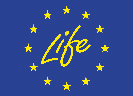 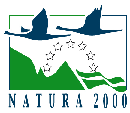 